Darbības programmas "Izaugsme un nodarbinātība” 14.1.1. specifiskā atbalsta mērķa “Atveseļošanas pasākumi izglītības nozarē (ESF)" 14.1.1.1. pasākuma "Digitalizācijas iniciatīvas studiju kvalitātes pilnveidei" (turpmāk – SAM pasākums)
projektu iesniegumu atlases nolikums 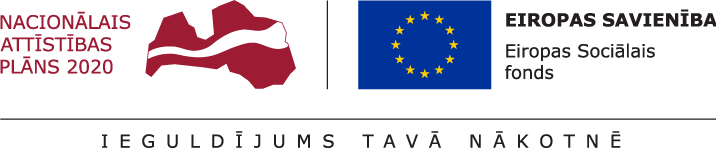 I. Prasības projekta iesniedzējam  un sadarbības partnerimProjekta iesniedzējs, atbilstoši SAM pasākuma MK noteikumu 11.punktam var būt augstskola, kas pēc tam, kad ir noslēgta vienošanās vai līgums par projekta īstenošanu ar sadarbības iestādi un apstiprināts projekta iesniegums, ir arī finansējuma saņēmējs.Projekta iesniedzējs projekta iesniegumu iesniedz un projektu īsteno ar vismaz diviem sadarbības partneriem – augstskolām, projekta iesniegumā pamatojot to izvēli, nepieciešamību un norādot to iesaisti atbalstāmo darbību īstenošanā. Papildu obligātajiem diviem sadarbības partneriem projekta iesniedzējs projektu var īstenot arī ar vairākiem sadarbības partneriem, tai skaitā citām augstskolām, zinātniskajām institūcijām, privātajām vai publiskajām organizācijām un ārvalstu augstskolām.Atbilstoši SAM pasākuma MK noteikumu 13.punktam projekta iesniedzējs projekta iesniegumam pievieno sadarbības partnera apliecinājumu par gatavību piedalīties projekta īstenošanā. Pēc projekta iesnieguma apstiprināšanas projekta iesniedzējs ar katru sadarbības partneri  slēdz sadarbības līgumu atbilstoši normatīvajiem aktiem par kārtību, kādā Eiropas Savienības struktūrfondu un Kohēzijas fonda vadībā iesaistītās institūcijas nodrošina plānošanas dokumentu sagatavošanu un šo fondu ieviešanu 2014.– 2020. gada plānošanas periodā.Projekta iesniedzējs sagatavo projekta iesniegumu atbilstoši projekta iesniegumu atlases nolikumā noteiktajām prasībām un iesniedz to sadarbības iestādē, izmantojot Kohēzijas politikas fondu vadības informācijas sistēmas 2014.–2020. gadam elektronisko vidi. Projekta iesniedzējs pasākuma ietvaros iesniedz vienu projekta iesniegumu.Projekta īstenošanas vieta ir Latvijas Republikas teritorija.II. Atbalstāmās darbības un izmaksasSAM ietvaros ir atbalstāmas darbības, kas ir noteiktas SAM pasākuma MK noteikumu 17.punktā:augstskolu digitālās kapacitātes stiprināšana, pilnveidojot studiju saturu un mācību metodiku studējošo digitālo prasmju attīstīšanai, tai skaitā ieviešot un integrējot digitālos tehnoloģiskos risinājumus studiju saturā un studiju procesā:konsultatīvs atbalsts docētājiem jaunā digitālā satura, mācību metožu un tehnoloģisko risinājumu ieviešanai;projekta vadības nodrošināšana;informācijas un publicitātes pasākumi par projekta īstenošanu.Atlases nolikuma 7.1.apakšpunktā minētajai augstskolu digitālās kapacitātes stiprināšanai, atbilstoši SAM pasākuma MK noteikumu 18.punktam, ir atbalstāmas šādas darbības:digitālo prasmju studiju satura un atbilstošas mācību metodikas iegāde, izstrāde vai pilnveide, tai skaitā pārņemot pasaules labo praksi un adaptējot to; inovatīvu digitālo tehnoloģisko risinājumu integrēšana studiju saturā, tai skaitā praktisko un pētniecisko darbu īstenošanai jaunā digitālā satura ieviešanā;mākslīgā intelekta un mašīnmācīšanās tehnoloģiju integrēšana studiju saturā un studiju procesā;mācību procesa datu ieguves un analīzes risinājumu (learning analytics) ieviešana, tai skaitā pielāgošana un modernizēšana;attālināto pārbaudījumu veikšanas un zināšanu novērtēšanas tehnoloģiju ieviešana, lai nodrošinātu efektīvāku atgriezenisko saiti;digitālo tehnoloģisko risinājumu ieviešanai nepieciešamā tehniskā aprīkojuma nodrošināšana: Atlases nolikuma 8.6.apakšpunktā minētā tehniskā aprīkojuma nodrošināšanai, atbilstoši SAM pasākuma MK noteikumu 19.punkatm, ir atbalstāmas šādas darbības:tehniskā aprīkojuma, kas saistīts ar programmatūru, datu glabāšanas iekārtām un sistēmām, iegāde; esošo datu centru datu masīvu papildināšana un esošo datu masīvu veiktspējas palielināšana;iegādātā tehniskā aprīkojuma uzstādīšana, konfigurēšana, pielāgošana, testēšana un apkalpojošā personāla instruktāža;tehniskā aprīkojuma iepirkumu dokumentācijas sagatavošana un iepirkumu nodrošināšana.Projekta iesniegumā plāno izmaksas atbilstoši SAM pasākuma MK noteikumu 20., 21. 22., 23., 24., 25., 26.punktiem.Sadarbības partneriem izmaksas ir attiecināmas pēc sadarbības līgumu noslēgšanas, bet ne agrāk kā no dienas, kad noslēgta vienošanās vai līgums par projekta īstenošanu. Finansējuma saņēmējs ir atbildīgs par sadarbības partnera pienākumu izpildi projekta īstenošanā un sadarbības partneru īstenotajām funkcijām projektā, tai skaitā novēršot dubultā finansējuma risku un nodrošinot demarkāciju ar citiem līdzīgiem vai saistītiem projektiem. Finansējuma saņēmējs projekta ietvaros plānotajām atbalstāmajām darbībām nodrošina sinerģiju, papildinātību un nepārklāšanos ar citām augstskolas e-risinājumu ieviešanas un studiju programmu satura pilnveidi veicinošām atbalsta programmām.Projekta iesniedzējs un sadarbības partneri projekta īstenošanai nepieciešamo preču un pakalpojumu iegādi veic saskaņā ar publisko iepirkumu reglamentējošajiem normatīvajiem aktiem, īstenojot atklātu, pārredzamu, nediskriminējošu un konkurenci nodrošinošu konkursa procedūru. Atbalstāma ir vides prasību integrācija preču un pakalpojumu iepirkumos (zaļais publiskais iepirkums). Izmaksu plānošanā jāņem vērā “Vadlīnijas attiecināmo un neattiecināmo izmaksu noteikšanai 2014.-2020.gada plānošanas periodā”, kas pieejamas Finanšu ministrijas tīmekļa vietnē - http://www.esfondi.lv/upload/00-vadlinijas/2-1--attiecinamibas-vadlinijas_2014-2020.pdf III. Projektu iesniegumu noformēšanas un iesniegšanas kārtībaProjekta iesniegums sastāv no projekta iesnieguma veidlapas latviešu un angļu valodā (atlases nolikuma 1.pielikums un 6.pielikums) un tās pielikumiem:1.pielikums “Projekta īstenošanas laika grafiks” (latviešu un angļu valodā);2.pielikums “Finansēšanas plāns” (latviešu un angļu valodā);3.pielikums “Projekta budžeta kopsavilkums” (latviešu un angļu valodā);4.pielikums “Apliecinājums par dubultā finansējuma neesamību” (atbilstoši atlases nolikuma 1. pielikuma veidlapai) (latviešu valodā);projekta iesniedzēja apliecinājums, ka projekta iesnieguma un tā pielikumu latviešu un angļu valodas versijas ir savstarpēji atbilstošas un saskaņotas (latviešu valodā).sadarbības partnera apliecinājums par gatavību piedalīties projekta īstenošanā, atbilstoši SAM pasākuma MK noteikumu 13.punktam (latviešu valodā. Savukārt, ja sadarbības partneris ir ārvalsts augstskola, sadarbības partnera apliecinājumu var iesniegt angļu valodā, to netulkojot latviešu valodā);papildus informācija, kas nepieciešama projekta iesnieguma vērtēšanai, ja to nav iespējams integrēt projekta iesniegumā, t.sk. informāciju, kas varētu būt noderīga projekta iesnieguma kvalitātes vērtēšanai, kuru veiks Eiropas Komisijas ekspertu datubāzē iekļautie eksperti (turpmāk – EK eksperti) (ja attiecināms) (latviešu un angļu valodā);projekta budžetā (projekta iesnieguma 3.pielikums) izmaksu aprēķinus pamatojošie dokumenti (attiecināms, ja no projekta iesniegumā, tai skaitā projekta budžetā sniegtās informācijas nav skaidrs, kā veidojušās izmaksas) (latviešu valodā);pilnvara, iestādes iekšējs normatīvais akts vai cits dokuments, kas apliecina pilnvarojumu parakstīt visus ar projekta iesniegumu saistītos dokumentus (attiecināms, ja projekta iesniegumu paraksta pilnvarota persona);apliecinājums/i, kas pamato vismaz viena eksperta (vadošā eksperta) izcilību, panākumus, pozitīvo iepriekšējo pieredzi digitalizācijas risinājumu izstrādē vai ieviešanā (vai digitālās transformācijas projektu īstenošanā) (latviešu un angļu valodā).Projekta iesnieguma pielikumus numurē secīgi, turpinot projekta iesnieguma veidlapas obligāto pielikumu numerāciju. Lai nodrošinātu kvalitatīvu projekta iesnieguma veidlapas aizpildīšanu, izmanto projekta iesnieguma veidlapas aizpildīšanas metodiku (atlases nolikuma 2.pielikums). Ja projekta iesniedzējs un/vai sadarbības partneris vienlaikus plāno iesaistīties citos SAM pasākuma projektos, tas ir jānorāda projekta iesniegumā, pamatojot resursu pietiekamību plānoto darbību īstenošanai visos SAM pasākuma projektos. Projekta iesnieguma veidlapai un tās pielikumiem ir jābūt aizpildītiem datorrakstā.Projekta iesniegumā summas norāda euro ar precizitāti līdz 2 zīmēm aiz komata.Projekta iesniedzējs, atbilstoši SAM pasākuma MK noteikumu 14. punktā noteiktajam, projekta iesniegumu sagatavo un iesniedz Kohēzijas politikas fondu vadības informācijas sistēmā 2014.-2020. gadam (turpmāk – KP VIS) tīmekļa vietnē https://ep.esfondi.lv/, aizpildot norādītos datu laukus un pievienojot nepieciešamos pielikumus.Centrālā finanšu un līgumu aģentūra kā sadarbības iestāde (turpmāk – sadarbības iestāde) sagatavo un publicē paziņojumu par projektu iesniegumu atlasi oficiālajā izdevumā “Latvijas Vēstnesis” un sadarbības iestādes tīmekļa vietnē.Projekta iesniegumu iesniedz līdz projektu iesniegumu iesniegšanas beigu termiņam.Ja projekta iesniegums tiek iesniegts pēc projektu iesniegumu iesniegšanas beigu termiņa, tas netiek vērtēts un projekta iesniedzējs saņem sadarbības iestādes paziņojumu par atteikumu vērtēt projekta iesniegumu. IV. Projektu iesniegumu vērtēšanas kārtībaProjektu iesniegumu vērtēšanai sadarbības iestādes vadītājs ar rīkojumu izveido projektu iesniegumu vērtēšanas komisiju (turpmāk – vērtēšanas komisija). Vērtēšanas komisijas sastāvā iekļauj pārstāvjus no sadarbības iestādes, atbildīgās iestādes, kuras pārziņā ir attiecīgais SAM  pasākums, Izglītības un zinātnes ministrijas, Kultūras ministrijas, Zemkopības ministrijas, Veselības ministrijas pārstāvjus, kā arī vadošās iestādes pārstāvi novērotāja statusā.Vērtēšanas komisija darbojas saskaņā ar Eiropas Savienības fondu projektu iesniegumu vērtēšanas komisijas nolikumu, kuru apstiprina sadarbības iestādes vadītājs. Sadarbības iestāde projektu iesniegumu vērtēšanā nodrošina Eiropas Komisijas ekspertu datubāzē iekļautu ekspertu (turpmāk – EK eksperts) piesaisti, atbilstoši SAM pasākuma MK noteikumu 30.punktā minētajam, izmantojot šādus atlases kritērijus:ekspertam ir vismaz maģistra grāds;ekspertam ir pieredze augstākās izglītības digitālās transformācijas pētniecībā vai augstākās izglītības digitalizācijas projektu īstenošanā, piemēram, digitālo prasmju apguves satura izstrāde, informācijas sistēmu un tehnoloģiju izstrāde un integrēšana augstākās izglītības studiju procesā, pēdējo četru gadu laikā;ekspertam ir vēlama pieredze Ekonomiskās sadarbības un attīstības organizācijas vai citos līdzvērtīgos starptautiskā līmeņa pētījumos augstākajā izglītībā.Katru projekta iesniegumu vērtē divi EK eksperti, atbilstoši projektu iesniegumu vērtēšanas kvalitātes kritērijiem (atlases nolikuma 3.pielikumā norādītie kvalitātes kritēriji Nr.3.1. “Projekta atbilstība”, Nr.3.2. “Projekta konsekvence/iekšējā loģika”, Nr.3.3. “Projekta izstrādes un īstenošanas kvalitāte”, Nr. 3.4. “Projekta īstenošanas grupas un sadarbības kārtības kvalitāte”, Nr. 3.5. “Projekta ietekme un rezultātu izplatīšana”), izmantojot projektu iesniegumu vērtēšanas kritēriju piemērošanas metodiku (atlases nolikuma 4. pielikums). Katrs EK eksperts sniedz savu neatkarīgu vērtējumu atbilstoši EK ekspertu kvalitātes vērtēšanas standartformai. Viens no projekta iesnieguma vērtēšanā iesaistītajiem EK ekspertiem, ņemot vērā kvalifikāciju un pieredzi, tiek nominēts kā galvenais EK eksperts, kurš ir atbildīgs par abu EK ekspertu konsolidētā viedokļa par projekta iesnieguma atbilstību kvalitātes kritērijiem formulēšanu. EK ekspertu konsolidēto kvalitātes vērtējumu, kurš satur skaitlisku vērtējumu jeb punktus un pamatotu argumentāciju katrā no vērtēšanas kritērijiem, sagatavo galvenais EK eksperts atbilstoši kvalitātes vērtēšanas standartformai un to apstiprina abi EK eksperti. Ja abi EK eksperti nespēj vienoties par konsolidēto kvalitātes vērtējumu viedokļu būtiskas atšķirības dēļ, eksperti par to informē sadarbības iestādi, sadarbības iestādes procedūrā noteiktā kārtībā. Šajos gadījumos sadarbības iestāde pieaicina trešo EK ekspertu, kurš veic neatkarīgu projekta iesnieguma vērtēšanu atbilstoši EK ekspertu kvalitātes vērtēšanas standartformai. Pēc trešā EK eksperta neatkarīgā vērtējuma iesniegšanas, minētais EK eksperts iepazīstas ar sākotnējo EK ekspertu vērtējumiem. Konsolidēto vērtējumu sagatavo, vienojoties ar to no pirmreizējo vērtējumu sniegušajiem ekspertiem, kura vērtējums kopējā punktu ziņā, ņemot vērā kvalitātes kritēriju vērtējumu kopsummu (ņemot vērā kvalitātes kritēriju svarus) ir tuvāks trešā EK eksperta vērtējumam. Konsolidēto vērtējumu sagatavo eksperts, kurš, ņemot vērā kvalifikāciju un pieredzi, tiek nominēts kā galvenais EK eksperts. Konsolidēto vērtējumu apstiprina divi EK eksperti, kuri iesaistījušies konsolidētā vērtējuma sagatavošanā.Pirms vērtēšanas uzsākšanas katrs no EK ekspertiem paraksta interešu konflikta neesamības, objektivitātes un konfidencialitātes apliecinājumu.Viens EK eksperts var veikt vairāku projektu iesniegumu vērtēšanu atbilstoši savai kvalifikācijai un pieredzei.Vērtēšanas komisijas locekļi ir atbildīgi par projektu iesniegumu savlaicīgu, objektīvu un rūpīgu izvērtēšanu atbilstoši Latvijas Republikas un Eiropas Savienības normatīvajiem aktiem, projektu iesniegumu vērtēšanas komisijas nolikumam, atlases nolikuma 3.pielikumā iekļautajiem projektu iesniegumu vērtēšanas kritērijiem, kā arī ir atbildīgi par konfidencialitātes ievērošanu. Vērtēšanas komisija vērtē EK eksperta atzinuma atbilstību SAM pasākuma MK noteikumu un projekta iesniegumu atlasi reglamentējošo dokumentu nosacījumiem un nepieciešamības gadījumā EK ekspertam lūdz atkārtoti iesniegt atzinumu, ja atzinumā eksperta viedoklim nav sniegts pamatojums vai nav ievēroti SAM pasākuma MK noteikumi vai projekta iesniegumu atlasi reglamentējošo dokumentu nosacījumi.Vērtēšanas komisija vērtē projekta iesnieguma atbilstību projektu iesniegumu vērtēšanas kritērijiem (atlases nolikuma 3.pielikums), izmantojot projektu iesniegumu vērtēšanas kritēriju piemērošanas metodiku (atlases nolikuma 4.pielikums) un aizpildot projekta iesnieguma vērtēšanas veidlapu. Atbilstību projektu iesniegumu vērtēšanas kritērijiem (atlases nolikuma 3.pielikums) vērtē sekojošā secībā:sākot vērtēšanu, vispirms vērtē projekta iesnieguma atbilstību vienotajiem kritērijiem Nr.1.1. un Nr.1.4. Ja projekta iesniegums neatbilst kādam no vienotajiem kritērijiem Nr. 1.1. un Nr.1.4., tā vērtēšanu neturpina;ja projekta iesniegums atbilst vienotajiem kritērijiem Nr.1.1. un Nr.1.4., tad vērtē kvalitātes kritērijus Nr.3.1., Nr.3.2., Nr.3.3., Nr.3.4., Nr.3.5. atbilstoši atlases nolikuma 4.pielikumam;ja projekta iesniegums atbilstoši konsolidētajam EK ekspertu vērtējumam nav sasniedzis noteikto minimālo sasniedzamo punktu skaitu vienā vai vairākos kvalitātes kritērijos Nr.3.1., Nr.3.2., Nr.3.3., Nr.3.4. un Nr.3.5., tā vērtēšanu neturpina;ja projekta iesniegums atbilstoši konsolidētajam EK ekspertu vērtējumam ir sasniedzis noteikto minimālo sasniedzamo punktu skaitu kvalitātes kritērijos Nr.3.1., Nr.3.2., Nr.3.3., Nr.3.4., Nr.3.5., tad turpina vērtēt projekta iesnieguma atbilstību pārējiem vērtēšanas kritērijiem.Projekta iesniegumiem, izmantojot kvalitātes kritērijos piešķirto vērtējumu, tiek aprēķināta kvalitātes kritēriju vērtējumu kopsumma, ņemot vērā katra kritērija vērtējuma svaru, ko aprēķina pēc formulas:P – projekta iesniegumam piešķirto kvalitātes kritēriju vērtējumu kopsumma;PKV – atbilstošajos kvalitātes kritērijos (t.sk. kvalitātes kritērijā par horizontālām prioritātēm) saņemtais punktu skaits - piemēram, P3.1. apzīmē kvalitātes kritērijā Nr.3.1. saņemto punktu skaitu;wKV– vērtējumu svari atbilstošajiem kvalitātes kritērijiem (t.sk. kvalitātes kritērijam par horizontālām prioritātēm) - piemēram, w3.1. apzīmē kvalitātes kritērijam Nr.3.1. piešķirto vērtējuma svaru.Pēc vērtēšanas projekti tiek sarindoti prioritārā secībā, atbilstoši saņemtajiem punktiem kvalitātes kritērijos, t.sk., ņemot vērā konsolidētajā EK ekspertu vērtējumā norādīto punktu skaitu (sarindo pēc aprēķinātās kvalitātes kritēriju vērtējumu kopsummas):atbalstu atlases kārtas ietvaros sākotnēji sniedz projekta iesniegumam ar piešķirto augstāko kvalitātes kritēriju vērtējumu kopsummu; ja pēc sākotnēji atbalstīto projektu iesniedzēju apstiprināšanas ir pieejams finansējums, atbalstu sniedz nākamajam projekta iesniegumam ar augstāko kvalitātes kritēriju vērtējumu kopsummu; ja vairākiem projektu iesniegumiem piešķirta vienāda kvalitātes kritēriju vērtējumu kopsumma, priekšroka ir: projekta iesniegumam, kas saņēmis augstāku punktu skaitu kvalitātes kritērijā Nr.3.2.;ja šī nolikuma 37.3.1. apakšpunktā minētajā gadījumā vairākiem projektu iesniegumiem piešķirts vienāds punktu skaits, priekšroka ir projekta iesniegumam, kas saņēmis augstāku punktu skaitu kvalitātes kritērijā Nr.3.1.;ja arī šī nolikuma 37.3.2. apakšpunktā minētajā gadījumā vairākiem projektu iesniegumiem piešķirts vienāds punktu skaits, priekšroka ir projekta iesniegumam, kas saņēmis augstāku punktu skaitu kvalitātes kritērijā Nr.3.4.Vērtēšanas komisija sēdē izskata un apspriež projekta iesnieguma vērtējumu un lemj par vērtēšanas rezultātu apstiprināšanu vai apstiprināšanu ar nosacījumu vai noraidīšanu. Vērtēšanas komisijas lēmums tiek atspoguļots vērtēšanas komisijas atzinumā.Ja projekta iesniegums apstiprināms ar nosacījumu/nosacījumiem, vērtēšanas komisijas atzinumā norāda nosacījumu izpildei noteiktās darbības un termiņu. Projekta iesniedzējs veic tikai darbības, kuras ir noteiktas lēmumā par projekta iesnieguma apstiprināšanu ar nosacījumu, nemainot projekta iesniegumu pēc būtības.Pēc precizētā projekta iesnieguma saņemšanas sadarbības iestādē, vērtēšanas komisija izvērtē veiktos precizējumus projekta iesniegumā atbilstoši kritērijiem, kuru izpildei tika izvirzīti papildus nosacījumi, un aizpilda projekta iesnieguma vērtēšanas veidlapu, t.sk. atkārtoti izvērtē projekta iesnieguma atbilstību vienotajam kritērijam Nr.1.3. (nodokļu parādi) un sniedz atzinumu par projekta iesnieguma virzību apstiprināšanai vai noraidīšanai.V. Lēmuma pieņemšana par projekta iesnieguma apstiprināšanu, apstiprināšanu ar nosacījumu vai noraidīšanu un paziņošanas kārtībaPamatojoties uz vērtēšanas komisijas atzinumu, sadarbības iestāde izdod pārvaldes lēmumu vai administratīvo aktu (turpmāk – lēmums) par:projekta iesnieguma apstiprināšanu;projekta iesnieguma apstiprināšanu ar nosacījumu;projekta iesnieguma noraidīšanu.Lēmumu par projekta iesnieguma apstiprināšanu, apstiprināšanu ar nosacījumu vai noraidīšanu sadarbības iestāde pieņem – 3 mēnešu laikā pēc projektu iesniegumu iesniegšanas beigu datuma.Lēmumu par projekta iesnieguma apstiprināšanu sadarbības iestāde pieņem, ja tiek izpildīti visi turpmāk minētie nosacījumi: uz projekta iesniedzēju nav attiecināms neviens no  Eiropas Savienības struktūrfondu un Kohēzijas fonda 2014.-2020. gada plānošanas perioda vadības likuma (turpmāk Likums) 23.pantā minētajiem izslēgšanas noteikumiem (attiecināms, ja projekta iesniedzējs ir juridiska persona);pamatojoties uz Starptautisko un Latvijas Republikas nacionālo sankciju likuma (turpmāk – Sankciju likums) 5.pantu, attiecībā uz projekta iesniedzēju, tā valdes vai padomes locekli, patieso labuma guvēju, pārstāvēt tiesīgo personu vai prokūristu, vai personu, kura ir pilnvarota pārstāvēt projekta iesniedzēju darbībās, kas saistītas ar filiāli, nav noteiktas starptautiskās vai nacionālās sankcijas vai būtiskas finanšu un kapitāla tirgus intereses ietekmējošas Eiropas Savienības vai Ziemeļatlantijas līguma organizācijas dalībvalsts noteiktās sankcijas;projekta iesniegums atbilst projektu iesniegumu vērtēšanas kritērijiem.SAM pasākuma ietvaros ir pieejams finansējums projekta īstenošanai. Lēmumu par projekta iesnieguma apstiprināšanu ar nosacījumu sadarbības iestāde pieņem, ja projekta iesniegums neatbilst kādam no projektu iesniegumu vērtēšanas precizējamajiem kritērijiem un projekta iesniedzējam jāveic sadarbības iestādes noteiktās darbības, lai projekta iesniegums pilnībā atbilstu projektu iesniegumu vērtēšanas kritērijiem. Precizējot projekta iesniegumu,  projekta iesniedzējs veic tikai darbības, kuras ir noteiktas lēmumā par projekta iesnieguma apstiprināšanu ar nosacījumu, vienlaikus nodrošinot savstarpēju informācijas atbilstību starp projekta iesnieguma sadaļām un tā pielikumiem.Ja projekta iesniegums ir apstiprināts ar nosacījumu, pēc precizētā projekta iesnieguma iesniegšanas, vērtēšanas komisija to izvērtē un sniedz atzinumu par nosacījumu izpildi vai neizpildi. Pamatojoties uz vērtēšanas komisijas atzinumu, sadarbības iestāde izdod:atzinumu par lēmumā noteikto nosacījumu izpildi, ja ar precizējumiem projekta iesniegumā ir izpildīti visi lēmumā izvirzītie nosacījumi;atzinumu par projekta iesnieguma  nosacījumu neizpildi un projekta iesnieguma noraidīšanu, ja projekta iesniedzējs neizpilda lēmumā ietvertos nosacījumus vai neizpilda tos noteiktajā termiņā.Lēmumu par projekta iesnieguma noraidīšanu sadarbības iestāde pieņem, ja iestājas vismaz viens no nosacījumiem: uz projekta iesniedzēju attiecas vismaz viens no Likuma 23.pantā minētajiem izslēgšanas noteikumiem (attiecināms, ja projekta iesniedzējs ir juridiska persona);pamatojoties uz Sankciju likuma 5.pantu, attiecībā uz projekta iesniedzēju, tā valdes vai padomes locekli, patieso labuma guvēju, pārstāvēt tiesīgo personu vai prokūristu, vai personu, kura ir pilnvarota pārstāvēt projekta iesniedzēju darbībās, kas saistītas ar filiāli, ir noteiktas starptautiskās vai nacionālās sankcijas vai būtiskas finanšu un kapitāla tirgus intereses ietekmējošas Eiropas Savienības vai Ziemeļatlantijas līguma organizācijas dalībvalsts noteiktās sankcijas;projekta iesniegums neatbilst projektu iesniegumu vērtēšanas kritērijiem, un nepilnības novēršana ietekmētu projekta iesniegumu pēc būtības;SAM pasākuma ietvaros nav pieejams finansējums projekta īstenošanai.Lēmumu par projekta iesnieguma apstiprināšanu, apstiprināšanu ar nosacījumu, noraidīšanu un atzinumu par nosacījumu izpildi vai neizpildi sadarbības iestāde sagatavo un projekta iesniedzējam paziņo normatīvajos aktos noteiktajā kārtībā. Lēmumā par projekta iesnieguma apstiprināšanu vai atzinumā par nosacījumu izpildi tiek iekļauta informācija par līguma/ vienošanās slēgšanas procedūru. Saskaņā ar Likuma 28.panta pirmo daļu, lēmumu viena mēneša laikā no tā spēkā stāšanās dienas var apstrīdēt, atbilstoši lēmumā norādītajai kārtībai.Informāciju par apstiprinātajiem projektu iesniegumiem publicē sadarbības iestādes tīmekļa vietnē www.cfla.gov.lv. VI. Papildu informācijaSaskaņā ar SAM pasākuma MK noteikumu 35.punktā noteikto, projekta iesniedzējam pēc projekta iesnieguma apstiprināšanas, un līguma/vienošanās par projekta īstenošanu noslēgšanas būs iespēja saņemt avansa maksājumu 30% apmērā no projektam piešķirtā publiskā finansējuma kopsummas projekta īstenošanai. Ievērojot drošas finanšu vadības principus, finansējuma saņēmējiem, kuriem ir no valsts budžeta daļēji finansētas atvasinātas publiskas personas statuss un kuri projektu īsteno tiem deleģēto valsts pārvaldes uzdevumu ietvaros, avansa un starpposma maksājumu kopsumma var būt 100% no projektam piešķirtā Eiropas Sociālā fonda finansējuma un valsts budžeta līdzfinansējuma kopsummas. Ievērojot drošas finanšu vadības principus, finansējuma saņēmējiem, kas ir privātpersonu dibinātas augstskolas, avansa un starpposma maksājumu kopsumma var būt 90% no projektā paredzētā Eiropas Sociālā fonda finansējuma un valsts budžeta līdzfinansējuma kopsummas.Jautājumu gadījumā par projekta iesnieguma sagatavošanu un iesniegšanu lūdzam sazināties ar Tatjanu Tokarevu (tālrunis: 27044919, e-pasts: tatajana.tokareva@cfla.gov.lv) vai vērsties sadarbības iestādes klientu apkalpošanas centrā (Meistaru ielā 10, Rīgā, tālruni 66939777). Atbildes uz iesūtītajiem jautājumiem tiks nosūtītas elektroniski jautājuma uzdevējam. Projekta iesniedzējs jautājumus par konkrēto projektu iesniegumu atlasi iesniedz ne vēlāk kā 2 darba dienas līdz projektu iesniegumu iesniegšanas beigu termiņam. Atbildes uz biežāk uzdotajiem jautājumiem ir pieejamas sadarbības iestādes tīmekļa vietnē http://cfla.gov.lv/lv/es-fondi-2014-2020/biezak-uzdotie-jautajumi.Aktuālā informācija par projektu iesniegumu atlasēm ir pieejama sadarbības iestādes tīmekļa vietnē http://www.cfla.gov.lv/lv/es-fondi-2014-2020/izsludinatas-atlases Līguma vai vienošanās par projekta īstenošanu projekta teksts vienošanās slēgšanas procesā var tikt precizēts atbilstoši projekta specifikai. Saskaņā ar Likuma 27.pantu, sadarbības iestāde ir tiesīga pieņemt lēmumu, ar kuru nosaka aizliegumu fiziskajai vai juridiskajai personai vai personai, kura ir attiecīgās juridiskās personas valdes vai padomes loceklis vai prokūrists, vai persona, kura ir pilnvarota pārstāvēt projekta iesniedzēju ar filiāli saistītās darbībās, piedalīties projektu iesniegumu atlasē uz laiku, kas nepārsniedz trīs gadus no lēmuma spēkā stāšanās dienas, ja šī persona:apzināti ir sniegusi nepatiesu informāciju, kas ir būtiska projekta iesnieguma novērtēšanai;.īstenojot projektu Likuma izpratnē, apzināti sniegusi sadarbības iestādei nepatiesu informāciju vai citādi ļaunprātīgi rīkojusies saistībā ar projekta īstenošanu, kas ir bijis par pamatu neatbilstoši veikto izdevumu ieturēšanai vai atgūšanai, un sadarbības iestāde ir izmantojusi Likuma 20.panta 13.punktā minētajā normatīvajā aktā paredzētās tiesības vienpusēji atkāpties no līguma par projekta īstenošanu.Sadarbības iestāde noraidīs projektu iesniegumu, ja uz projekta iesnieguma iesniedzēju būs attiecināms Likuma 27.pantā noteiktais aizliegums piedalīties projektu iesniegumu atlasē (nepatiesas informācijas sniegšanas, ļaunprātīgas rīcības saistībā ar projekta īstenošanu sekas).Pielikumi:1.pielikums. Projekta iesnieguma veidlapa un tās pielikumi uz 13 lappusēm;2.pielikums. Projekta iesnieguma veidlapas aizpildīšanas metodika uz 39 lappusēm;3.pielikums. Projektu iesniegumu vērtēšanas kritēriji uz 6 lappusēm;4.pielikums. Projektu iesniegumu vērtēšanas kritēriju piemērošanas metodika uz 40 lappusēm;5.pielikums. Līguma/vienošanās par projekta īstenošanu projekts uz 18 lappusēm;6.pielikums. Projekta iesnieguma veidlapa un tās pielikumi angļu valodā uz 17 lappusēm. Specifiskā atbalsta mērķa vai pasākuma īstenošanu reglamentējošie Ministru kabineta noteikumiMinistru kabineta 2021.gada 14.decembra noteikumi Nr.836 “Darbības programmas "Izaugsme un nodarbinātība" 14.1.1. specifiskā atbalsta mērķa "Atveseļošanas pasākumi izglītības nozarē (ESF)" 14.1.1.1. pasākuma "Digitalizācijas iniciatīvas studiju kvalitātes pilnveidei" īstenošanas noteikumi” (turpmāk – SAM pasākuma MK noteikumi).Ministru kabineta 2021.gada 14.decembra noteikumi Nr.836 “Darbības programmas "Izaugsme un nodarbinātība" 14.1.1. specifiskā atbalsta mērķa "Atveseļošanas pasākumi izglītības nozarē (ESF)" 14.1.1.1. pasākuma "Digitalizācijas iniciatīvas studiju kvalitātes pilnveidei" īstenošanas noteikumi” (turpmāk – SAM pasākuma MK noteikumi).Finanšu nosacījumiSAM pasākumam pieejamais kopējais attiecināmais finansējums ir 7 860 001 euro, tai skaitā Eiropas Sociālā fonda finansējums ir 6 681 000 euro un valsts budžeta līdzfinansējums – 1 179 001  euro, tai skaitā:atbilstoši REACT-EU 2021. gada piešķīrumam, kopējais attiecināmais finansējums ir 6 068 071 euro, tajā skaitā Eiropas Sociālā fonda finansējums – 5 157 860 euro un valsts budžeta līdzfinansējums – 910 211 euro; atbilstoši plānotajam REACT-EU 2022. gada piešķīrumam, kopējais attiecināmais finansējums ir 1 791 930 euro, tai skaitā Eiropas Sociālā fonda finansējums – 1 523 140 euro un valsts budžeta līdzfinansējums – 268 790 euro.SAM pasākuma ietvaros augstskola īsteno projektu, kas nav kvalificējams kā komercdarbības atbalsts, un tā maksimālā publiskā finansējuma intensitāte ir 100 procenti. Eiropas Sociālā fonda finansējuma apmērs nepārsniedz 85 procentus no projekta kopējā attiecināmā  finansējuma, valsts budžeta finansējums – 15 procenti no projekta kopējā attiecināmā finansējuma (atbilstoši SAM pasākuma MK noteikumu 7.punktam).Viena projekta minimālais kopējais attiecināmais finansējuma apmērs ir 600 000 euro, projekta maksimālais kopējais attiecināmais finansējuma apmērs ir 2 600 000 euro.Finansējuma saņēmējam izmaksas ir attiecināmas, ja tās atbilst SAM pasākuma MK noteikumos minētajām izmaksu pozīcijām un ir radušās no vienošanās vai līguma par projekta īstenošanu noslēgšanas dienas.SAM pasākuma ietvaros projektu īsteno ne ilgāk kā līdz 2023.gada 31.decembrimSAM pasākumam pieejamais kopējais attiecināmais finansējums ir 7 860 001 euro, tai skaitā Eiropas Sociālā fonda finansējums ir 6 681 000 euro un valsts budžeta līdzfinansējums – 1 179 001  euro, tai skaitā:atbilstoši REACT-EU 2021. gada piešķīrumam, kopējais attiecināmais finansējums ir 6 068 071 euro, tajā skaitā Eiropas Sociālā fonda finansējums – 5 157 860 euro un valsts budžeta līdzfinansējums – 910 211 euro; atbilstoši plānotajam REACT-EU 2022. gada piešķīrumam, kopējais attiecināmais finansējums ir 1 791 930 euro, tai skaitā Eiropas Sociālā fonda finansējums – 1 523 140 euro un valsts budžeta līdzfinansējums – 268 790 euro.SAM pasākuma ietvaros augstskola īsteno projektu, kas nav kvalificējams kā komercdarbības atbalsts, un tā maksimālā publiskā finansējuma intensitāte ir 100 procenti. Eiropas Sociālā fonda finansējuma apmērs nepārsniedz 85 procentus no projekta kopējā attiecināmā  finansējuma, valsts budžeta finansējums – 15 procenti no projekta kopējā attiecināmā finansējuma (atbilstoši SAM pasākuma MK noteikumu 7.punktam).Viena projekta minimālais kopējais attiecināmais finansējuma apmērs ir 600 000 euro, projekta maksimālais kopējais attiecināmais finansējuma apmērs ir 2 600 000 euro.Finansējuma saņēmējam izmaksas ir attiecināmas, ja tās atbilst SAM pasākuma MK noteikumos minētajām izmaksu pozīcijām un ir radušās no vienošanās vai līguma par projekta īstenošanu noslēgšanas dienas.SAM pasākuma ietvaros projektu īsteno ne ilgāk kā līdz 2023.gada 31.decembrimProjektu iesniegumu atlases īstenošanas veidsAtklāta projektu iesniegumu atlaseAtklāta projektu iesniegumu atlaseProjekta iesnieguma iesniegšanas termiņšNo 2022. gada 8.februāralīdz 2022. gada .maijam